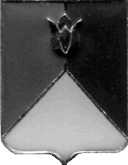 РОССИЙСКАЯ  ФЕДЕРАЦИЯАДМИНИСТРАЦИЯ КУНАШАКСКОГО  МУНИЦИПАЛЬНОГО РАЙОНА ЧЕЛЯБИНСКОЙ ОБЛАСТИПОСТАНОВЛЕНИЕот 24.06.2019г. № 787Об      утверждении     акта     о    приеме-передаче    групп      объектов   основных   средств     (кроме   зданий,   сооружений) МКОУ       «Казакбаевская     начальнаяшкола –   детский    сад»      к       МБОУ «Тахталымская  СОШ» В соответствии с Федеральным законом от 21.12.2001г. №178-ФЗ «О приватизации государственного и муниципального имущества», Федеральным законом от 06.10.2003г. №131-ФЗ «Об общих принципах организации местного самоуправления в Российской Федерации», Уставом МО «Кунашакский муниципальный район», постановлением администрации Кунашакского муниципального района от 11.02.2019г. №192 «О реорганизации        МКОУ  «Казакбаевская начальная школа – детский сад» в форме присоединения к МБОУ «Тахталымская  СОШ» ПОСТАНОВЛЯЮ:1.Утвердить прилагаемый акт о приеме-передаче групп объектов основных средств (кроме зданий, сооружений) МКОУ  «Казакбаевская начальная школа – детский сад» к МБОУ «Тахталымская  СОШ» (передаточный акт). 2. Начальнику    отдела     информационных     технологий   Ватутину В.Р. опубликовать настоящее постановление на официальном сайте Кунашакского муниципального района в сети Интернет. 3. Организацию исполнения настоящего постановления возложить на руководителя Управления образования администрации Кунашакского муниципального района Макмулову А.Р.Глава района					                                            С.Н. АминовПередаточный акт д. Большая Казакбаева  Кунашакского района 		                                             13.06.2019г.МКОУ «Казакбаевская начальная школа – детский сад» в лице директора Суминой Р.И., действующей на основании Устава, именуемой в дальнейшем Первая Сторона  и  МБОУ «Тахталымская СОШ» в лице директора Гибадуллиной С.Н., действующей на основании Устава, именуемой в дальнейшем Вторая Сторона, составили настоящий акт о том, что согласно статей 58, 59 Гражданского кодекса Российской Федерации, приказу от 05.06.2019г. №287 Управления образования администрации Кунашакского муниципального района «О  проведении   приема - передачи   имущества, обязательств и документации    муниципальных образовательных учреждений: МКОУ  «Казакбаевская начальная школа – детский сад» к МБОУ «Тахталымская  СОШ»» все активы, имущество в том числе денежные, основные и оборотные средства, делопроизводство, договоры и иная документация передаются Первой Стороной и принимается его правопреемником Второй Стороной, в том числе:1.имущество:2. Документация:1.Устав МКОУ «Казакбаевская начальная школа – детский сад»– 1 экз.;2.Лицензия серия 74Л02 № 0003153 – 1 экз.;3.Приложение к лицензии серия 74 II 01 № 0008106  – 1 экз.;4.Свидетельство о внесении записи в Единый государственный реестр юридических лиц серия 74 № 005858340;6.Свидетельство о постановке на учет  Российской организации в налоговом органе по месту её нахождения серия 74 № 0064028317. Свидетельство о государственной регистрации права серия 74 АЕ № 355466;8. Свидетельство о государственной регистрации права серия 74 АЕ № 038231;9. Свидетельство о государственной регистрации права серия 74 АЕ № 355467;10 Свидетельство о государственной регистрации права серия 74 АЕ № 252682;11. Санитарно-эпидемиологическое заключение № 74.06.05.000.М.000012.03.17 от 22.03.2017 г.;12. Заключение о соответствии объекта защиты требованиям пожарной безопасности – 1 экз.;13. Книга приказов – 2 экз.;14. Личные дела сотрудников – 13 шт.;15. Трудовые книжки – 11 шт.;16. Санитарные книжки - 12 шт.;17. Печать гербовая  - 1 шт.;18. Штамп  - 1 шт.19. штатное расписание. 20. Тарификационный список.21. Свидетельство о государственной аккредитации серия 74 А01 №000027722. приложение к свидетельству о государственной аккредитации 74 А02 №0000356.23. Договор оперативного управления №29 от 08.07.2018 г.24. дополнительное соглашение к договору оперативного управления от 31.05.2019 г.25. Предписание №109 от 30.11.2018 г. роспотребнадзора.26. Личные дела учащихся – 26 штук.27. Личные дела воспитанников – 12 штук.28. Технический паспорт – 2 шт.29. СОУТ.30. Журналы.Комиссия:              Сайфуллин Р.К.     _____________________    Сумина Р.И.           _____________________Гафарова Л.Р.        _____________________Файзуллина Ф.Ш. _____________________Гибадуллина С.Н. _____________________ СОГЛАСОВАНО:Руководитель Управления образования администрации Кунашакского муниципального района	                                                        А.Р. МакмуловаЗаместитель Главы района по социальным вопросам	                                                       А.Т. НажметдиноваРуководитель УИиЗО администрацииКунашакского муниципального района                                      М.Н. СалиховаЗаместитель начальника Правового управленияадминистрации района			                                             В.Р. Хусаинов  Рассылка:Отдел делопроизводства и писем                    - 1 экз.;Управление образования 			      - 1 экз.;МКОУ       «Казакбаевская     начальнаяшкола – детский  сад»                                       - 1 экз.;МБОУ «Тахталымская  СОШ»	                  - 1 экз.;                	УИиЗО					      - 1 экз.итого: 						      - 5 экз.Подготовил:Заместитель руководителя по правовым вопросам Управления образования Закирова А.А.   тел: 8(35148) 2-50-18               СОГЛАСОВАНО:Руководитель Управления имущественных и земельных отношений администрации Кунашакского муниципального района _____________________М.Н. Салихова УТВЕРЖДАЮ:Глава  Кунашакского муниципального района______________________С. Н. Аминов№ п/пНаименованиеЕдиница измеренияКол-воСумма(тыс., руб., коп.)1.МФУ canon mf 231Шт.112 690,002.БуфетШт.16280,003.БуфетШт.16697,764.Водонагреватель 50 л.Шт.110 000,005.Водонагреватель 50 лШт.14935,006.Водонагреватель стандарт 50 в.Шт.16950,007.Движимое имуществоШт.123796,158.Доска меловая магнитная зеленая 100*300 2 створШт.224160,009.Игровая мебельШт.114653,0010.Книжный шкафШт.19000,0011.Лазерный МФУШт.17420,0012.Монитор ЖК ФилипсШт.14040,0013.Морозильный ларьШт.118000,0014.Мостик гимнастический подкиднойШт.15544,0015.Насос циркуляционныйШт.13150,0016.Насосная станция КМ50-32-125Шт.17800,0017.Плита электрическая Шт.187,0018.Мебель мягкая логика стеллажШт.13160,0019.Проектор Эпсон ЕВ-Х02Шт.121710,0020.Системный блокШт.118150,0021.Скамейка гимнастическая 1,5 м. мягкаяШт.14480,0022.Стол детский обеденныйШт.417000,0023.Стол письменныйШт.18500,0024.телевизорШт.14550,0025.Холодильник «Позис»Шт.11226,0026.Холодильник «Орск»Шт.110571,4327.шкафШт.13200,0028.Шкаф для горшков на 20 ячеекШт.15300,0029.Шкаф для игрушекШт.114400,0030.Шкаф для полотенец на 20 местШт.15520,0031.Шкаф для полотенецШт.14037,0032.Шкаф жарочныйШт.1580,8833.Шкаф офисныйШт.19000,0034.Эл. Плита ЭриксонШт.110990,0035.Холодильник «Атлант»Шт.110000,00ИТОГО:Шт.-161 893,00Сдал:Директор МКОУ «Казакбаевская начальная школа - детский сад»  __________________________ Сумина Р.И.Принял:Директор МБОУ «Тахталымская  СОШ»   __________________Гибадуллина С.Н.